О выделении денежных средств по муниципальной программе«Обеспечение безопастности населения Старонижестеблиевского сельского поселения Красноармейского района»	На проведение мероприятий по поддержке общественных некоммерческих организаций: Начальнику отдела по бухгалтерскому учету и финансам, главному бухгалтеру администрации Старонижестеблиевского сельского поселения Красноармейского района (Коваленко) выделить денежные средства по коду бюджетной классификации 992 0314 0202000120 244  в сумме 20 400 (двадцать  тысяч четыреста рублей) по муниципальной программе «Обеспечение безопастности населения Старонижестеблиевского сельского поселения Красноармейского района», для приобретения наградных товаров.	2. Контроль за выполнением настоящего распоряжения возложить на заместителя главы Старонижестеблиевского сельского поселения Красноармейского района Е.Е. Черепанова.	3. Распоряжение вступает в силу со дня его подписания.ГлаваСтаронижестеблиевскогосельского поселенияКрасноармейского района                                                                 В.В. Новак2ЛИСТ СОГЛАСОВАНИЯк проекту распоряжения администрации Старонижестеблиевского сельского поселения Красноармейского района от ___________  № _______ «О выделении денежных средств по муниципальной программе«Обеспечение безопастности населения Старонижестеблиевского сельского поселения Красноармейского района»Проект подготовлен и внесен: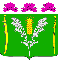 АДМИНИСТРАЦИЯСТАРОНИЖЕСТЕБЛИЕВСКОГО СЕЛЬСКОГО ПОСЕЛЕНИЯ КРАСНОАРМЕЙСКОГО РАЙОНАРАСПОРЯЖЕНИЕАДМИНИСТРАЦИЯСТАРОНИЖЕСТЕБЛИЕВСКОГО СЕЛЬСКОГО ПОСЕЛЕНИЯ КРАСНОАРМЕЙСКОГО РАЙОНАРАСПОРЯЖЕНИЕАДМИНИСТРАЦИЯСТАРОНИЖЕСТЕБЛИЕВСКОГО СЕЛЬСКОГО ПОСЕЛЕНИЯ КРАСНОАРМЕЙСКОГО РАЙОНАРАСПОРЯЖЕНИЕ«__30___»___11___2018 г.№ 74-рстаница Старонижестеблиевскаястаница Старонижестеблиевскаястаница СтаронижестеблиевскаяНачальником отдела по бухгалтерскому учету и финансам, главный бухгалтер администрацииСтаронижестеблиевского сельского поселенияКрасноармейского районаТ.А. КоваленкоПроект согласован:Заместитель главыСтаронижестеблиевского сельского поселенияКрасноармейского районаЕ.Е. ЧерепановаНачальник общего отдела администрацииСтаронижестеблиевского сельского поселенияКрасноармейского районаН.В. СупрунГлавный специалистпо юридическим вопросам администрацииСтаронижестеблиевского сельского поселенияКрасноармейского районаО.Н. Шестопал